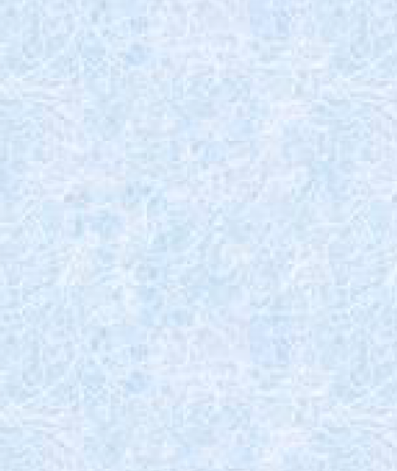 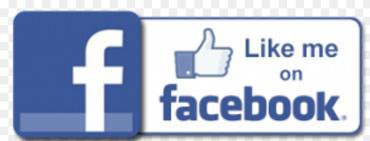 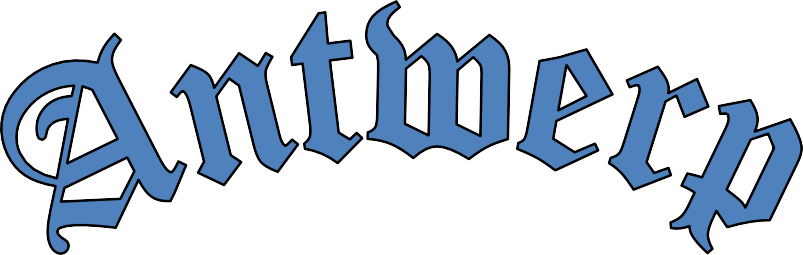 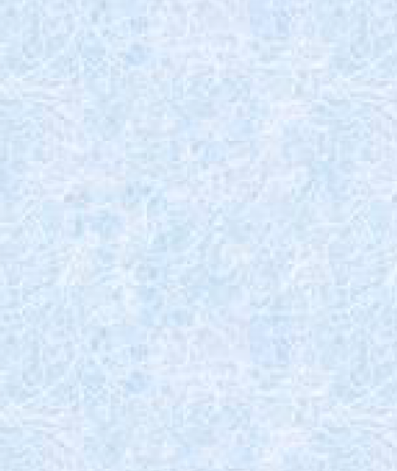 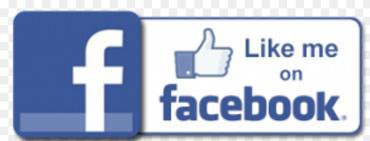 Advisory Board Members:How are we doing? What can we do to serve you better? Your feedback is what will continue to improve our program and we want to hear from you.Sid Shank, Chair sidshank1@gmail.comJuan Giscombe, Vice ChairJegis@msn.comMarcia Shaneyfelt-Niles mams805@frontier.com                      Karen Dunnaskkdunn@netzero.comDaniel Ruzickdruzick@antwerptownship.comChantel Reynacreyna@antwerptownship.comBlaine Douglas hbdoug1@bloomingdalecom.net TOWNSHIP SENIOR SERVICES                                   October - December 2022   WE ARE ASKING FOR AN EMAIL TO SEND YOU THE NEWSLETTER!  YOU CAN ALSO FIND IT ON OUR WEBSITEKchopp@antwerptownship.comUPCOMING EVENTSOct. 5     	    Blood Pressure/Glucose testing from 11:00am-11:45amOct. 12	    Senior Advisory Board Meeting 1:00pmOct. 14   	    Fall dance Oct. 19	    Craft Day 1:00pm Oct. 26  	   1PM Flu Shot Clinic/Halloween costume contest at lunch.Nov.2	    Blood Pressure/Glucose testing from 11:00am-11:45amNov. 7&8   Building closed for ElectionNov. 9        Drive thru lunch/Dr. G foot doctor 1:00pm/Senior Advisory Board meeting 1:00pmNov. 16      Thanksgiving LuncheonDec.7          Blood Pressure/Glucose testing from 11:00am-11:45amDec.  21      Christmas luncheonJan. 18        Annual Board Senior Services Board meeting – elect Board Chair and Vice ChairFALL DANCE Oct 14-sign up, so we have enough snacks! FLU CLINIC Oct. 26 we will be posting on our website how to sign up or give Karol a call at 668-2615 Ext 208Thanksgiving Luncheon November 16 -Full thanksgiving meal~     Need to sign up by November 2.Christmas Luncheon December 21 -Sign up by December 8 Join us for lunch, every Wednesday   at 11:45 This luncheon is for seniors who reside/are taxpayers in Antwerp Township, contribute to the Antwerp Senior Millage and are 60 years of age or over. Residents of Antwerp Township are asked to donate whatever they can afford. Anyone 60 years of age and over attending a luncheon who resides outside of Antwerp Township must pay $6 for a meal.Where: Antwerp Activity CenterAntwerp Township Senior Services is on Facebook! Log-in to your Facebook page and type in the search bar -Antwerp Township Senior Services. “Like” our Facebook page to stay current on events and activities hosted by senior services.When: Wednesdays at 11:45 amYOU MUST CALL BY WEDNESDAY THE WEEK BEFOREHAND TO RSVP FOR LUNCH the following week by 3pmWatch for Menu’s and        updates@ Antwerptownship.com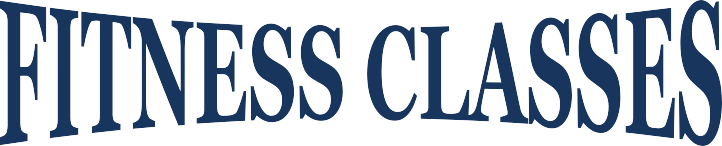 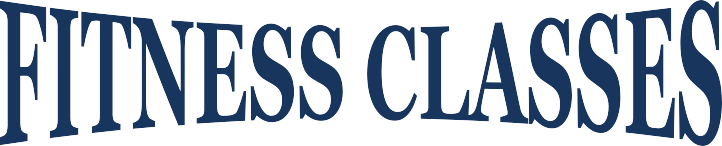 Cardio DrummingTuesday at 10:00am and Thursday at 11:30amThis can be done standing up or sitting in a chair! We have the equipment you just need to show up and Fun!  Stretch & ToneThis class will help to release muscle tension, increase flexibility, and improve range of motion. Combining body firming exercises, you will work on toning your body. This class will incorporate Pilates movements to help strengthen the muscles that support the spine and neck. You will need a yoga mat for this class. If you have a Pilates ball, and muscle roller at home please bring them to class with you.When: Thursday 9:00am-9:50am Instructor: Seong-Hee KimHealing YogaThis class is instructed by Seong-Hee Kim, she incorporates the practice of Asana (Yoga posture) and Pranayama (Yoga breathing exercise). This yoga emphasizes alignment of the body, the strength of the core muscles and the circulation of body energy. A  yoga mat is needed for this class!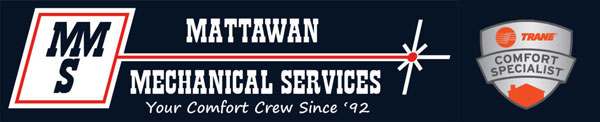 When: Tuesday 9:00-9:50am and Thursdays 10:00-10:50am Instructor: Seong-Hee Kim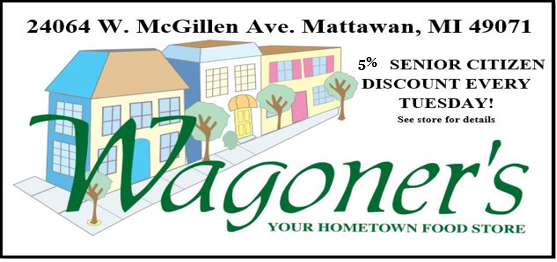 MEDICARE/MEDCAID COUNSELING 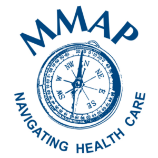 CONTACT MMAP COUNCELOR AT                        KCHOPP@ANTWERPTOWNSHIP.COM                      OR KAROL 668-2615 EXT. 208 Chair YogaYou will complete a series of seated and standing poses. A chair is offered for support so you can perform a variety of poses designed to increase flexibility, range of motion and balance.When: Tuesdays 11am  Instructor: Dr. Reddy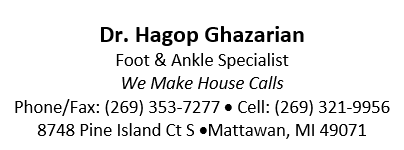 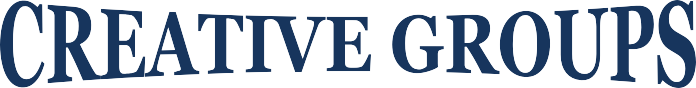 Check website for updates: Antwerptownship.com under the Senior Services tab.Quilting GroupQuilters will be gathering in the Activity Center to work on projects! Bring your projects and join us!When: Thursdays 9:00am-3:00pmCost: FreeKnitting & CrochetingExperienced knitters/crocheters are welcome to bring their own projects you would like to learn, members will be there to teach you!When: Wednesdays at 1:00pmCost: FreeEmbroidery EnthusiastsAre you enthusiastic about machine embroidery? This is a group for all levels to share ideas, knowledge & build camaraderie.Bring your own machines.When: Mondays from 9:00am-3:00pmCost: Free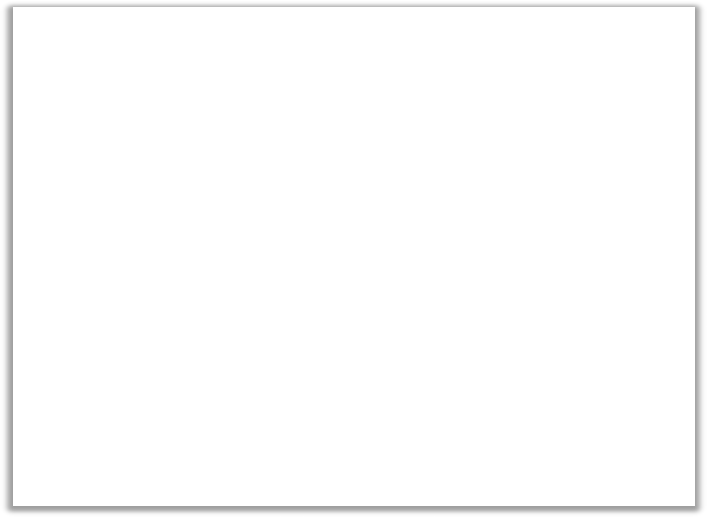 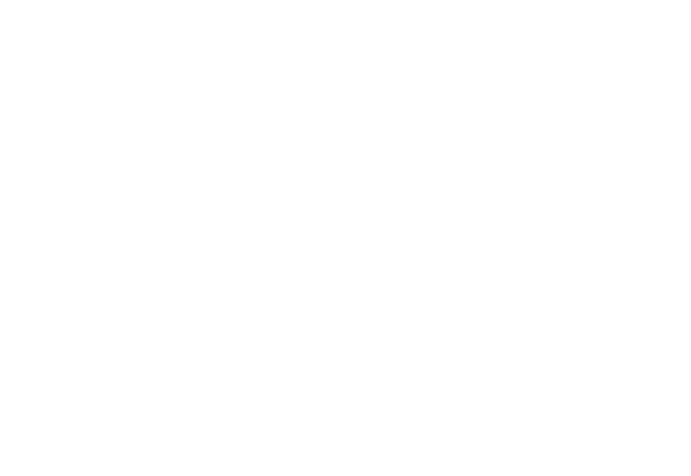 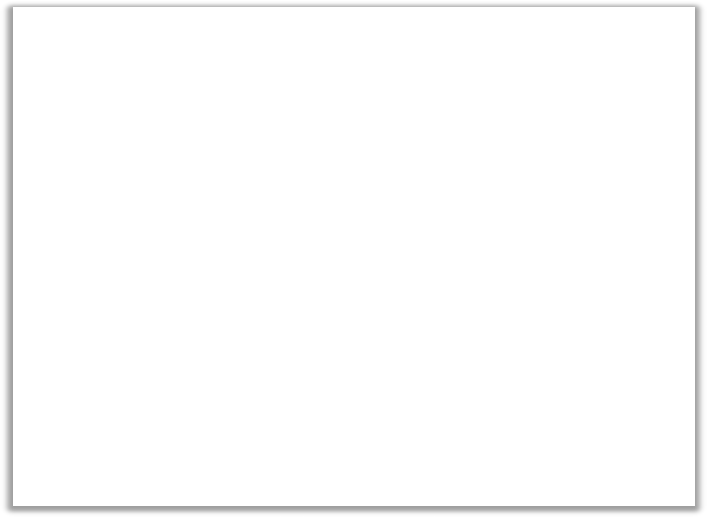 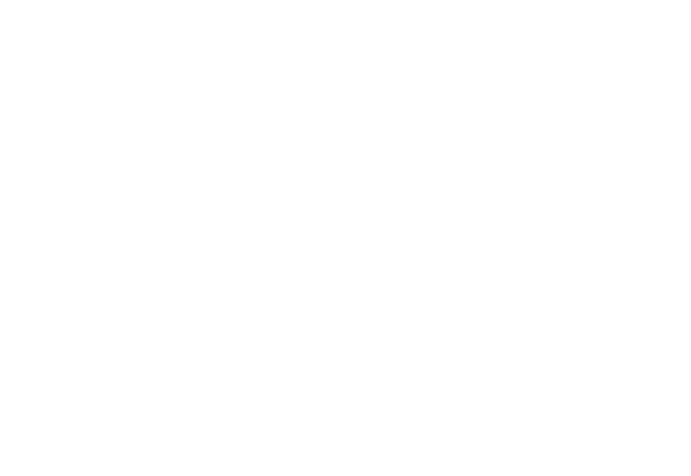 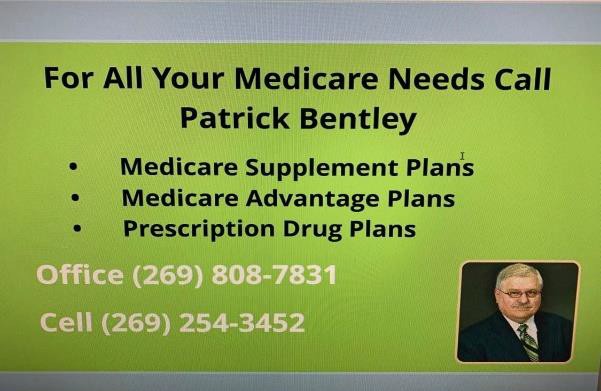 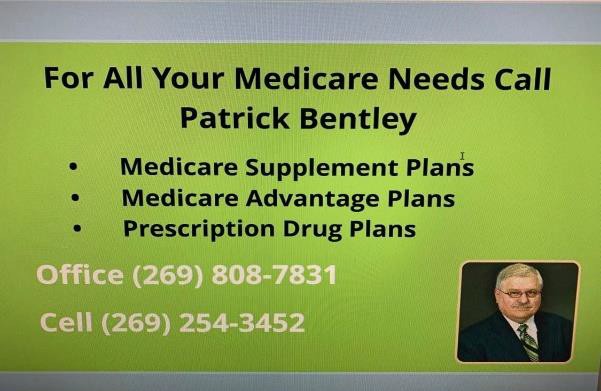 ANTWERP TOWNSHIP TRANSFER STATION-The Transfer Station is to be used by Antwerp Township Residents/Taxpayers only. To enforce this policy, Antwerp Township is providing recycling cards. You must have a card   to use the Transfer Station. Visit the Township Office to receive your card. Recycling hours Tuesday’s and Saturday’s from 9am-4pm    .      Winter hours start Nov.1 to March 30 Saturday 9am-4pm only.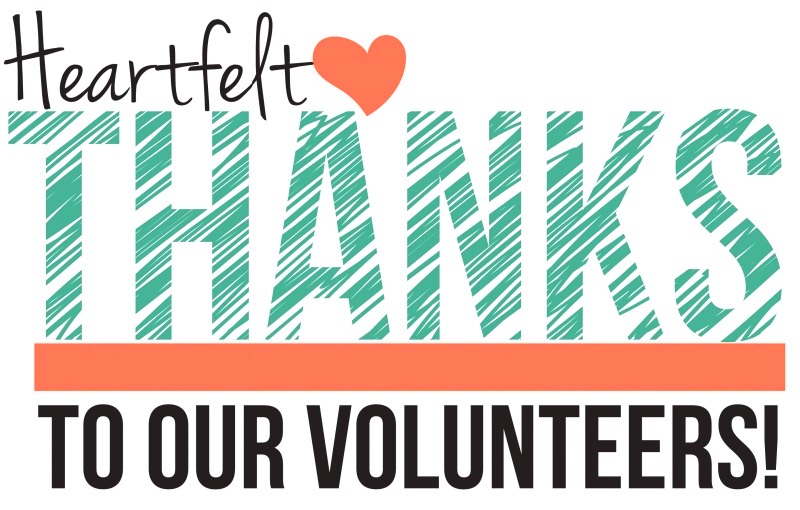 And thank you to Midwest Energy & Communications for our $1,000 grant towards gas cards for our drivers!  We have been able to drive many seniors to doctor's appointments and the grocery store thanks to their grant!  